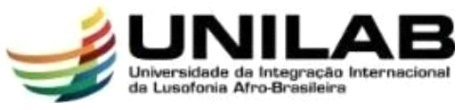 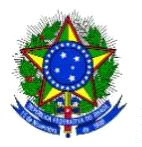 MINISTÉRIO DA EDUCAÇÃOUNIVERSIDADE DA INTEGRAÇÃO INTERNACIONAL DA LUSOFONIA AFRO-BRASILEIRA -UNILAB SECRETARIA DE REGISTRO ACADÊMICO, ARQUIVO E GESTÃO DA INFORMAÇÃO – SECRAGI/PROADISERVIÇO DE REGISTRO ACADÊMICO – SRA
FORMULÁRIO DE SOLICITAÇÃO DE DIPLOMA DIGITALIDENTIFICAÇÃO DO (A) CONCLUINTEIDENTIFICAÇÃO DO (A) CONCLUINTEIDENTIFICAÇÃO DO (A) CONCLUINTEIDENTIFICAÇÃO DO (A) CONCLUINTENome civil:Nome civil:Matrícula:Matrícula:Nome social: Nome social: Nome social: Nome social: Deseja ser identificado no diploma e na certidão de conclusão de curso com o nome social? (   ) Sim   (   ) NãoDeseja ser identificado no diploma e na certidão de conclusão de curso com o nome social? (   ) Sim   (   ) NãoDeseja ser identificado no diploma e na certidão de conclusão de curso com o nome social? (   ) Sim   (   ) NãoDeseja ser identificado no diploma e na certidão de conclusão de curso com o nome social? (   ) Sim   (   ) NãoCurso concluído:Data da colação de grau: _____/_____/_____Data da colação de grau: _____/_____/_____Regular (   ) Especial (   )E-mail:Fone: (    )Fone: (    )Fone: (    )RG (brasileiros):RNM (estrangeiros):RNM (estrangeiros):RNM (estrangeiros):CPF:CPF:CPF:CPF:Naturalidade:Nacionalidade:Nacionalidade:Nacionalidade:PREENCHER SOMENTE NOS CASOS DE PERDA/ROUBO/EXTRAVIO DO DIPLOMA FÍSICO
Declaro, sob as penas da lei, que o diploma físico foi: (   ) Extraviado, roubado ou perdido Para esses casos, será necessário registrar um Boletim de Ocorrência (BO). Documentação necessária: RG (RNM para estrangeiros), histórico, ata de colação de grau e BO.(   ) Danificado ou inutilizado Para esses casos, o diploma digital só será disponibilizado mediante a retenção do diploma físico. Documentação necessária: RG (RNM para estrangeiros), histórico, ata de colação de grau e diploma danificado.*O prazo para registro e expedição do diploma é de 120 dias (60 + 60 respectivamente), contados da colação de grau, podendo ser prorrogado a depender do caso. Redenção, _____/_____/______Assinatura do (a) concluinte: _____________________________________________________ PREENCHER SOMENTE EM CASO DE PRIMEIRA VIA (DIPLOMA DIGITAL)Documentação necessária para solicitação de diploma de conclusão de curso de graduação (LEGÍVEIS):
Ata de colação de grau;Histórico escolar com status concluído;Documento de identidade (RG para brasileiros, RNM para estrangeiros);Obs.: a CNH não é aceita, pois não possui o dado de naturalidade nela.Certificado de conclusão do ensino médio (brasileiros) (equivalente para estrangeiros);Comprovação de convocação em concurso público ou qualquer outro documento probatório para outras urgências (para processos com caráter URGENTE).A digitalização para envio deve ser dos documentos originais.O prazo para disponibilização do diploma digital é de até 60 (sessenta) dias corridos, contados da data do recebimento do e-mail._______________________, _______ de _______________________ de ________________________________________________________________Assinatura do(a) discente